4.pielikumsInformatīvais ziņojums „Par priekšlikumiem vidēja un ilgtermiņa eksporta kredīta garantiju ieviešanas modelim”LTRK vēstule par eksporta kredīta aģentūras izveidi eksportētāju atbalstam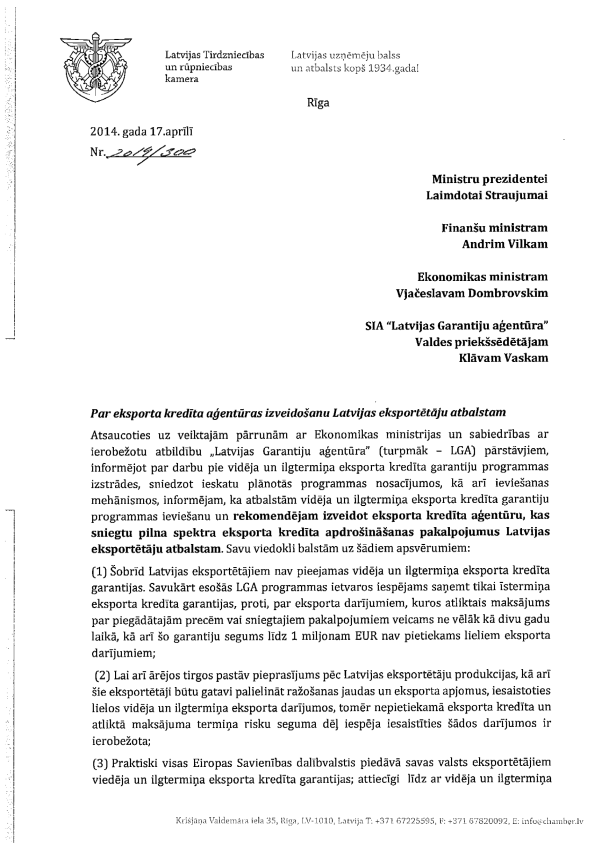 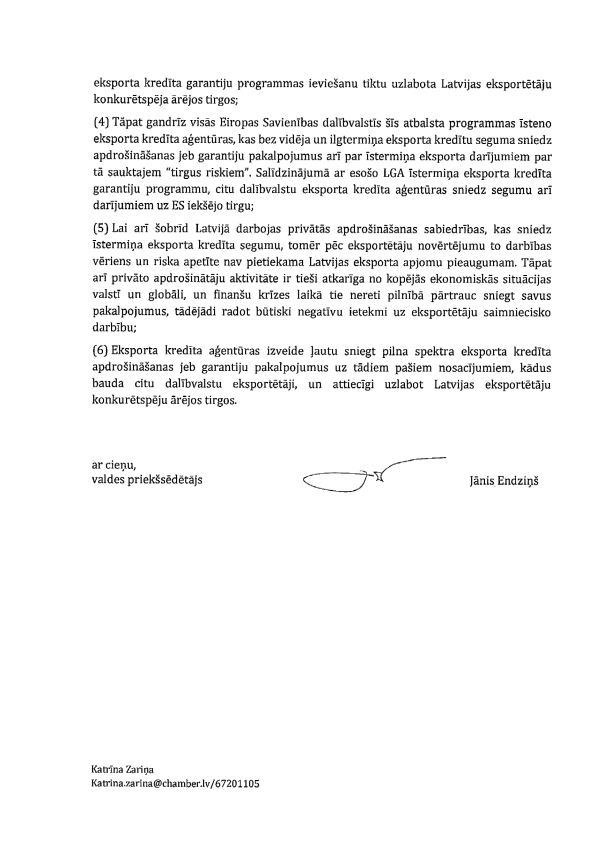 